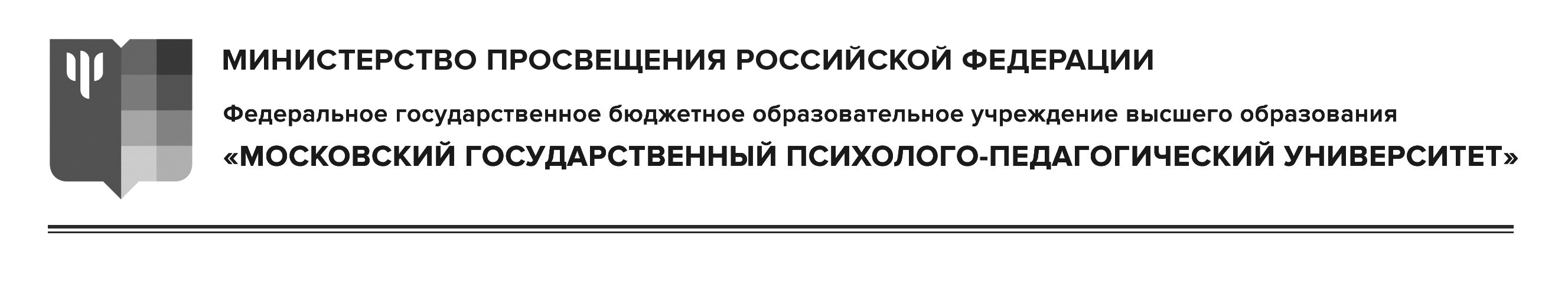 Кафедра (лаборатория)______________________________________________Факультет ________________________________________________________Научная специальность _____________________________________________Курс ________________ Форма обучения (очно/заочно) __________________Ф.И.О. аспиранта_____________________________________________Ф.И.О. научного руководителя__________________________________ОТЧЕТ по научно-исследовательской работеза период с «___» _________ 20___ г. по «___» _________ 20___ г.В отчете аспиранту необходимо указать сведения о проделанной работе (в соответствии с индивидуальным планом аспиранта). Текст отчётаАспирант  _____________         _______________	                                                    (Подпись)                                        (Расшифровка) Научный руководитель _____________         _______________	                                                  (Подпись)                                       (Расшифровка)